Proiectul privind Învățământul Secundar (ROSE)Schema de Granturi pentru Universități din Proiectul privind Învățământul Secundar – ROSEBeneficiar: Universitatea din CraiovaTitlul subproiectului: Amfiteatrul Studenției Acord de grant nr. 10/SGU/PV/I din data de 06.07.2017									6464/17.08.2017		RĂSPUNS CLARIFICĂRIpentru achiziția de bunuri – materiale publicitareRef.: Invitatia de participare 6328/11.08.2017 În urma solicitărilor de clarificări din partea operatorilor economici facem următoarele clarificări:Întrebări:1. Tricou POLO( culoare albastru inchis, deschis sau albatru royal?, dimensiunea inscriptionarii Xcm x Y cm , pozitie inscriptionare : fata/ spate si daca se poate transmite sigla Universitatii din Craiova, policromie sau monocromie  )        2. Sapca , ( dimensiunea inscriptionarii  Xcm x Y cm , pozitie inscriptionare : fata/ lateral si daca se poate transmite sigla Universitatii din Craiova, policromie sau monocromie  )        3. Pix ( ambele obiecte in cutie de plastic?, specificati materialul pixului - metal sau plastic, dimensiunea inscriptionarii  Xcm x Y cm , o pozitie inscriptionare si daca se poate transmite sigla Universitatii din Craiova, policromie sau monocromie ).     4. Penar (culoare albastru inchis, deschis sau albatru royal?, dimensiunea inscriptionarii  Xcm x Y cm, dimensiunea penarului, pozitie inscriptionare : fata/ lateral si daca se poate transmite sigla Universitatii din Craiova, policromie sau monocromie           5. Rucsac (culoare albastru inchis, deschis sau albatru royal?, dimensiunea inscriptionarii  Xcm x Y cm, pozitie inscriptionare : fata/ spate si daca se poate transmite sigla Universitatii din Craiova, policromie sau monocromie, dimensiune rucsac si capacitate  ) . 6. Ghiozdan rucsac reglabil( pentru participare la activitatile extracurriculare), dimensiunea inscriptionarii  Xcm x Y cm , pozitie inscriptionare: fata/ spate si daca se poate transmite sigla Universitatii din Craiova, policromiesau monocromie, dimensiune rucsac si capacitate ) .Răspunsuri1. Tricou tip POLO, culoare albastru închis, dimensiune inscripționare min. 6 x 8 cm față stânga, cu sigla Universității din Craiova (policromie), mărime XL-5 buc, L-10 buc, M- 30 buc, S-7 buc.2. Șapcă, culoare mov închis, dimensiune inscripționare min. 9 x 5 cm față, sigla Universității din Craiova (policromie), reglabilă 52 de buc.3. Pix, metal, dimensiune inscripționare corp min. 5 x 0,7 cm, sigla Universității din Craiova (policromie), 52 de buc.4. Penar, culoare albastru închis, dimensiune penar (minim lungime 18 cm, minim 5 cm latime, minim 3 cm înălțime), poziție inscripționare față, dimensiune inscripționare min. 5 x 5 cm față , sigla Universității din Craiova (policromie), 52 de buc.5. Rucsac, culoare albastru închis, dimensiune inscripționare min. 9 x 5 cm față, sigla Universității din Craiova (policromie), capacitate min.10 litri, dimensiune min 28 cm, 52 de buc.6. Ghiozdan rucsac reglabil, culoare negru, dimensiune inscripționare min. 9 x 5 cm față, sigla Universității din Craiova (policromie), capacitate min.10 litri, dimensiune min 28 cm, 52 de buc.Sigla Universității din Craiova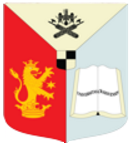 Nume: lector Dragos TutuneaFuncție: Director proiectSemnătură